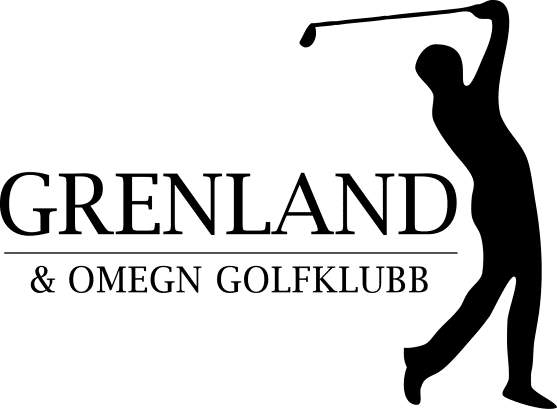 Årsmøtedokumenter Årsmøte 2020  dato ikke bestemt.Sted: Ikke bestemt.Viktig: Vi avventer utviklingen av korona smitten Medlemsmøte umiddelbart etter årsmøte for å orientere/drøfte videre utvikling av banen.  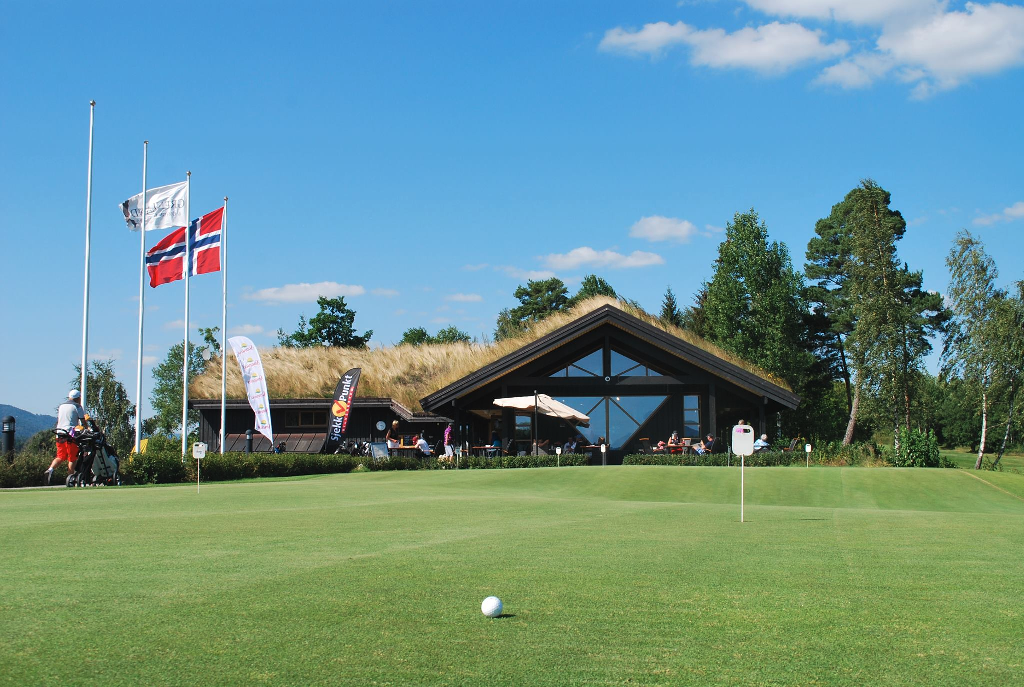 Dagsorden:Åpning og godkjenning av de stemmeberettigede.Godkjenne innkalling, sakliste og forretningsorden.Valg av dirigent og referent samt 2 medlemmer til å underskrive protokollen.Årsmeldinger.Regnskap med revisjonsberetning.Innkomne forslag.Fastsette medlemskontingenten.Forslag til budsjett.OrganisasjonsplanValgAvslutning.Sak 1. Åpning og godkjenning av de stemmeberettigede.Styrets forslag: Alle medlemmer som har betalt hele eller deler av kontingenten        har stemmerett.  ---------§§§§§§§-----------Sak 2. Godkjenning av innkalling, sakliste og forretningsorden.
	Kunngjøring av møte:Møte er kunngjort i henhold til vedtektene §13. ved nyhetsbrev til medlemmene 7. februar 2020.Saksdokumentene har vært tilgjengelig på klubbens hjemmeside 
siden 13. mars 2019.Forslag til Forretningsorden:Alle fremmøtte har tale og forslagsrett. Bare medlemmer som har betalt inn kontingent helt eller delvis har stemmerett.Alle har rett til å ha ordet to ganger til samme sak. Første gang 3 minutter og andre gang 2 minutter.Dirigenten kan fremme forslag til strek. Møte avgjør om strek skal settes. Dersom strek settes skal alle som ønsker det ha anledning til å tegne seg før strek settes.Det kan ikke fremmes forslag etter at strek er satt.Dersom det skal voteres over flere forslag i samme sak skal det velges et tellekorps bestående av en kvinne og en mann.Dersom et forslag får over 50% av stemmene som avgis i møte ansees forslaget vedtatt. Dersom ingen forslag oppnår flertall ved første votering faller forslaget med færrest stemmer bort og det voteres på nytt.Skriftlig votering kan bare kreves ved personvalg.Møtes varighet bør ikke overstige 3 timer.Styrets forslag: Innkalling, sakliste og forretningsorden godkjennes.Sak 3. Valg av dirigent og referent og to til å undertegne protokollen.
Styrets forslag. Dirigent: Jacob Borchsenius, referent: Erik HellandValg av 2 medlemmer til å undertegne protokollen:---------§§§§§§§-----------Sak 4.  Årsberetninger:
Styrets forslag: Vedlagte årsberetning med underutvalg godkjennes.Årsberetning for Grenland og omegn Golfklubb 2019.InnledningGrenland og omegn golfklubb stiftet 30. oktober 2013, opptatt i Norges Idrettsforbund (NIF) 
og Norges Golfforbund (NGF) 27.november 2013. Klubben fikk klubb nr. 366 i Norge.Grenland og Omegn Golfklubb ble stiftet som en etterfølger av Grenland Golfklubb. RammebetingelserDisse er: Leie av grunn fra to private grunneiere til kr. 25 000,- år. (Hull 5 og 12)Leieavtale med Skien kommune for øvrige arealer er reforhandlet i 2018for 5 år
- gjenstår 3 år. ( kr 1 pr. år)Lån i DNB til betjening av gjeld klubbhus, kr.180 000/år.Ca. 700 medlemmer- kontingenter ca. 2,8 Mill. kr.Sponsoravtaler  tilsvarende kr. 400 000/årGod dugnadsinnsats på flere områder fra medlemmene.En god bane som gir kr 300 000/år i greenfeeinntekter.Stor dugnadsinnsats fra medlemmene administrativt og med verksted/banearbeidet.God samarbeidsavtale med Golfbutikken AS. Pro, treninger mv.Ansatte med god kompetanse og med interesse for å holde en god bane i god stand.Skien kommunes eiendommer, som inngår i leiekontraktene, utgjør nær 510 000 m2, I tillegg er det inngått langsiktige leiekontrakter med to private grunneiere for ca. 70 000m2. Til sammen skal nær 600 000m2 utvikles, kultiveres og holdes i orden hvert år.  I tillegg bygningsmasse, maskiner og utstyr med stor bruksverdi som skal være godt vedlikeholdt til enhver tid. Skien kommunes policy overfor alle ideelle idrettslag i kommunen er at det ikke innkreves avgifter for vann, avløp og eiendomsskatt. GOGK er innbefattet av ordningen.ØkonomiSum egenkapital og gjeld utgjorde ved regnskapsårets begynnelse kr. 4 433 700. 
Sum gjeld utgjorde kr. 3 866 914  
Alle innkjøp av maskiner og utstyr i 2019 ble utgiftsført og betalt i anskaffelsesåret. Ved regnskapsårets slutt er sum gjeld og egenkapital kr. 5 157 116. 
Sum gjeld utgjorde kr. 3 630 546,-Sum egenkapital er økt fra kroner 566 786 til 1.526 570 - dvs. med kr 959.784Organisering, dugnad og ansatte i 2019.GOGK har ikke tilsatt daglig leder. Klubbens styre og styrets leder har vært ansvarlig for de administrative rutinene i det daglige arbeidet.  Styrets leder har innehatt alle fullmakter som tilligger en daglig leder mellom styremøtene. Styrets medlemmer har seg i mellom fordelt hovedansvaret for økonomi, sponsorater, medlemskontakt og samfunnskontakt. Oppgaven å vedlikeholde og utvikle videre samarbeidet med sponsorer har vært utfordrende siden dette arbeidet også er utført på dugnad av en gruppe medlemmer. Headgreenkeeper og en Greenkeeper har vært fast ansatt fra 1. januar til 31. desember. Etter en økonomisk vanskelig overgang fra 2018 og inn i ny sesong, ble sesongen 2019 svært mye bedre enn sesongen 2018. Hovedoppgavene for ansatte kommer frem av organisasjonsplan som ble vedtatt i 
Årsmøte 25. februar 2015.I tillegg har det vært ansatt flere sommerhjelper i midlertidige stillinger, samt vaskehjelp på timebasis.Følgende har hatt et arbeidsforhold i GOGK 2019:Headgreenkeeper Jan Erik Aasen. Hele året på timebasis 1952 (1992) timerGreenkeeper Per Horst, ingen utbetalinger. Langtidsfravær.Pavlas Romanovas fra april til oktober på timebasis 1214 (862) timerVigdis Natedal. Hele året på timebasis 263 (276) timer.Karl Andre Breitve,  Juni – oktober, 664 timer.Anders Børke. Hele året på timebasis, 1555 (1619)timer.Pawkold Gundersen Juni-juli 183 timerAntall betalte timer totalt i 2019 var 5831,Dugnadsinnsats på banen:Flere medlemmer har lagt ned en stor innsats når det gjelder å holde banen i topp stand.  
Mange har delt på å kjøre klippemaskiner og utført annet forefallende arbeid.  Banekomiteens årsberetning for 2019Banen åpnet etter dugnad 6. april og stengte 31. oktober. Banen var i god stand etter vinteren uten noen større vinterskader. Vi startet på våren med å fjerne gress og så inn nytt frø på innspill 18 og tee 15 da de var i dårlig stand fra året før. Videre så ble rensket og planert en del bak vannet på hull 14 å vi har planer om å så å gjøre dette ferdig når våren kommer.
I vinter har det blitt hugget og ryddet mellom tee 2 og vannet på hull 5. Det har blitt planert langs bekken på hull 5 samt bekken har blitt utvidet og steinsatt. Det er inngått en avtale med kommunene om å etablere veier. Veiene skal brukes til skiløyper gjennom vinteren. Dette for å unngå isbrann etter hvor løypemaskinen har kjørt. Veiene skal anlegges over 3 år. Kommunene bidrar noe økonomisk for å få veiene på plass. Det har også blitt utført noe oppgradering av eksisterende veier rundt om på banen og flere står for tur i 2020.  Vanningsanlegget og pumpehuset har blitt oppgradert i løpet av høsten. Det er kjøpt inn ny pumpe og alle rør i pumpehuset er byttet ut for å få et anlegg som gir bedre vanntrykk ut til greenene.De gamle tee skiltene har blitt fjernet og erstattet med nye. Denne jobben har blitt utført av flere av klubbens medlemmer. Vi har denne sesongen hatt flere medlemmer som har vært med å klippe på banen, og det har vært hyggelig samt en god ressurs for klubben. 

Vi som er ansatte Greenkeeperere vil takke alle medlemmer og sponsorer for deres bidrag gjennom året. Dugnadsinnsats administrativt:Gjennom vinteren 2019/20 har det ikke vært ansatte administrativt. Alt arbeid er utført på dugnad av styrets medlemmer samt enkeltmedlemmer som har bidratt til å sikre gode samarbeidsavtaler med sponsorene. Arbeide overfor sponsorer må foregå kontinuerlig og det er viktig å utvikle gode samarbeidsavtaler. Det er et omfattende arbeid. Tor Elseth har tatt ansvar for å følge opp, men her er det en utfordring å få til godt arbeidende sponsorkomite.   Atle Aastad har hatt ansvar for utbetaling av lønn, sende ut og betale fakturaer og føre regnskapet. Et arbeid som i gjennomsnitt kan beregnes til 10-12 timer pr. mnd. Styrets leder har også fungert som daglig leder mellom styremøtene og har vært på kontoret på klubbhuset ved behov for utarbeidelse av styrepapirer, protokoller og nyhetsbrev, lage lønnsunderlag/timelister for ansatte, møter med proshop, besvare post, ta imot fakturaer og post og kontere disse videre til økonomiansvarlig. Maryanne Slette satt seg inn i rutinene og vært medarbeider i å få sendt medlemskontingenter til Norkred.Gjennom det arbeidet som gjøres administrativt på dugnad, kan det estimeres en besparelse på anslagsvis 1 Mill. kroner. Det vil imidlertid alltid med så mye krav til dugnad være områder som ikke blir godt nok bearbeidet. Dugnadsinnsats med rekruttering og kursing.Flere av klubbens medlemmer har tidligere gjennomført trener 1 kurs og er med det behjelpelig med å gjennomføre VTG kurs. Gjennom rekrutteringsarbeidet har det vært nærmere 70 personer inne på kurs, og innmelding av nye medlemmer har vært 114. 
Imidlertid er det en utfordring å få spillere så interessert at de forlenger medlemskapet etter år 1 og 2. Det har ført til utmelding og strykning av medlemmer som ikke har betalt kontingent gjennom året med 90 spillere. III Eiendommer, drift og maskinerGOGK har et totalansvar for eiendommer, bygg og maskiner som inngår i drift av Telemark Golfpark, Jønnevald, og drift av Golfklubben. Det betyr at alle drift- og vedlikeholdskostnader belastes klubben direkte. Kostnader ved de forskjellige bygg kommer frem av regnskapet.Verkstedbygg/ garasje/ nett på banen/ vegerArbeidet ved verksted og garasjer med ny overbygd lagerplass ble ferdig i 2017 etter iherdig dugnadsinnsats fra flere medlemmer. Det er et sterkt ønske å få til forbedrede fasiliteter for banemannskapene ved verkstedet. Arbeidet med fremføring av vann og avløp er gjennomført. «Brakkebyen» ved lageret og «vaskeplassen» har nå tilgang på reint vann og tilgang til det kommunale avløpssystemet. Arbeidet med nye servicebygg ved verkstedet er stilt i bero på grunn av økonomi.
Det er ikke investert i nye maskiner. En brukt VW transporter er innkjøpt. 
Klubben har fortsatt utestående fordring fra Hauk As etter kjøp av gravemaskin. 
Endringer i maskinparken fremgår av liste over eiendeler på side 10.VanningsanleggVanningsanlegget er av klubbens mest sårbare installasjoner. Ved igangkjøring om våren knytter det seg stor spenning til om anlegget fungerer.Ved igangkjøring av vanningsanlegget våren 2019 ble det konstatert feil ved anlegget. Flere feil hadde oppstått samtidig. Bunnventiler og sugepumper ble skiftet. Etter hvert gikk en i gang med en skikkelig utbedring av pumpeanlegget med nytt røropplegg, nye pumper, sugerør og bunnventiler. En samlet kostnad på over 100 000 kroner.Banens beskaffenhet- våren 2019 samt våren 2020Sesongen 2018 var for svært mange klubber i Norge svært vanskelig. Banen på Jønnevald var intet unntak. Gjennom sesongen 2018 ble det lagt ned et solid arbeid med restituering og ny såing av greener og fairwayer.  Det hadde gitt gode resultater og banen var i god befatning etter overvintringen. Våren 2020 ser lovende ut med tanke på svært lite snø og lite isdannelse gjennom vinteren. Siden vinteren har vært mild og uten snø ble ønske om å åpne driving range imøtekommet.  Dessverre viste det seg at ballautomat og ballvaskemaskin ikke fungerte og måtte til reparasjon. Plassforhold og ballbuas beskaffenhet førte til at bua ble revet våren 2020. Klubbhus.Brann- tilsyn og el-tilsyn på klubbhus og pumpe-hus ble gjennomført i 2018-2019. 
Pålegg er delvis utbedret, men arbeidet måtte fortsette også i 2019 og fortsatt gjenstår noe arbeid til 2020. 
Kloakkpumpesystemet brøyt sammen i 2018. Nye pumper ble innkjøpt i 2028, men installasjon av pumper og styringssystem ble gjennomført i 2019. Samlet kostnad over 100 000,- kroner. Maskiner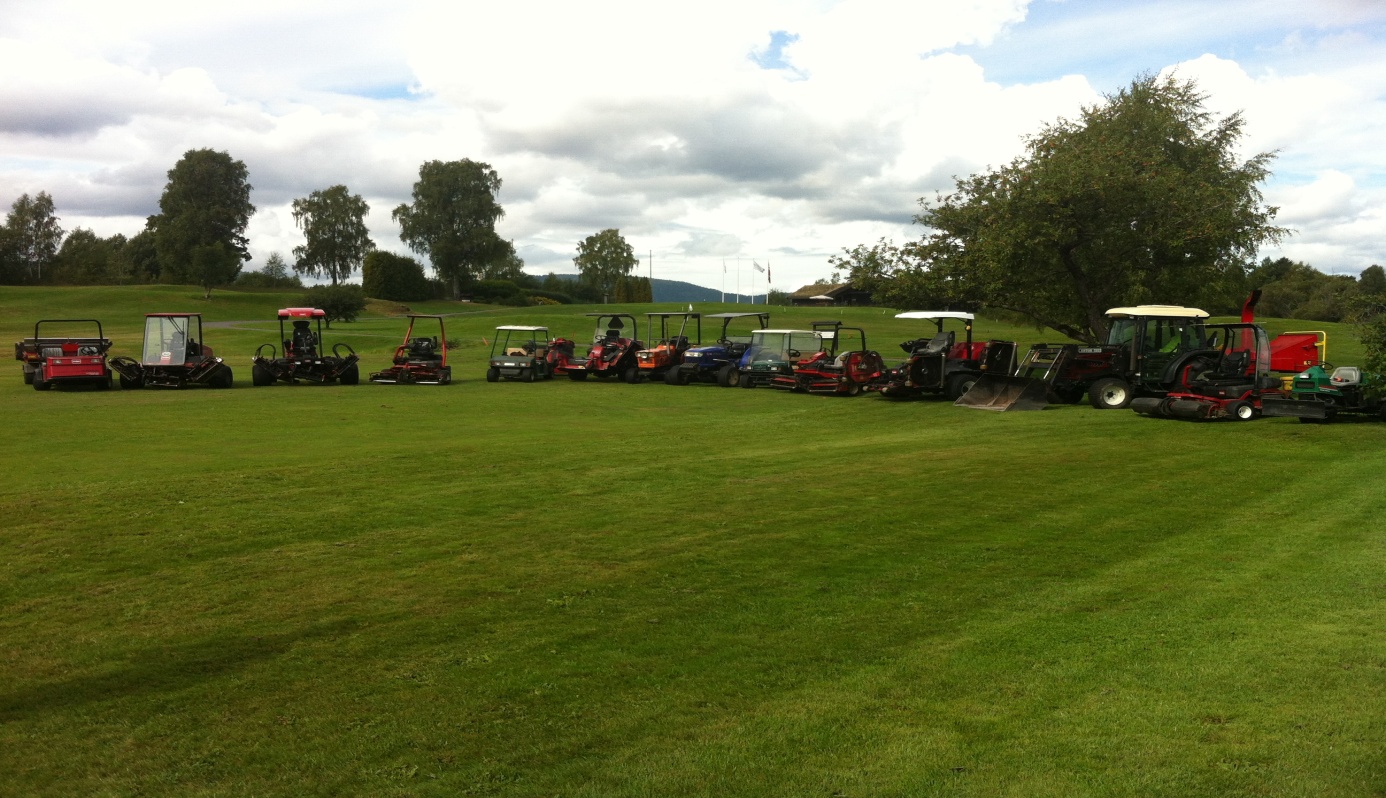 MASKINPARK / verktøy og inventarliste.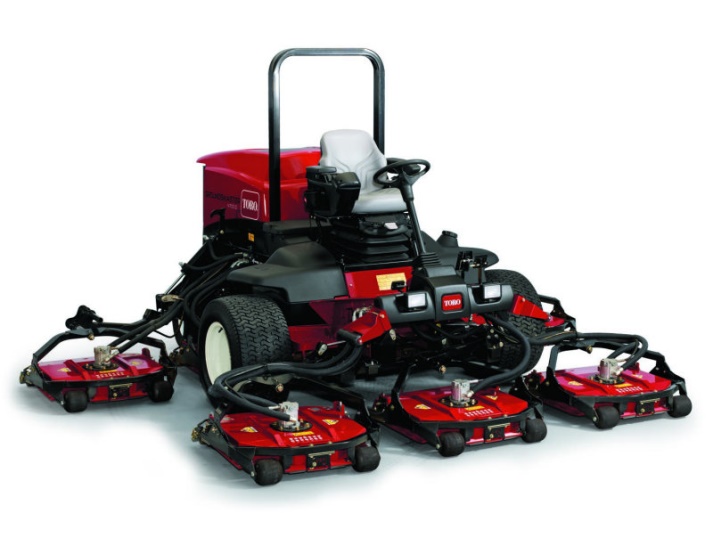 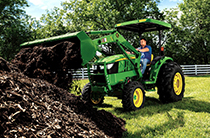 Reglementer og instrukser.Arbeidsreglement og instrukser gjelder alle som utfører arbeid for Grenland og omegn Golfklubb, uansett om det er i avtaler med klubben, klubbens tillitsvalgte, ansatte og enkeltpersoner som får spesielle engasjementer. Helse Miljø og Sikkerhet. (HMS)Arbeidsmiljølovens bestemmelser er grunnlaget for klubbens Helse Miljø -og Sikkerhetsarbeid, og avvik innen HMS følges opp ved rapportering til styret. Det rapporteres løpende om uønskede hendelser og forbedringsbehov ved anleggene. Økonomi.Kjennetegnet på en sunn og veldrevet klubb ligger i at alle tar ansvar for klubbens samlede økonomi. Ingen kan forplikte klubben uten godkjenning fra styret/ styrets leder. Alle skal behandle klubbens eiendeler på en omtenksom og omsorgsfull måte. 2019 har vært et år preget av forsiktig forbruk og nyinnkjøp av maskinpark og utstyr. Ved utgangen av året har klubben fått styrket sin økonomi og 2020 starter opp med et langt bedre utgangspunkt enn for 2019. Fra Skien kommune og parkavdelingen har vi mottatt midler til gjennomføring av underlag for skiløyper vinterstid.  Dette arbeidet har pågått gjennoms hele 2019 sesongen.Omdømme.Etter den fatale 2018 sesongen ble sesongen 2019 langt bedre. Banen hadde overvintret på en god måte og sesongen var i gang nærmest umiddelbart etter årsmøte 27. mars. Arbeidet med rydding av skog og kratt samt arbeidet med greenene etter krisevinteren 2018 hadde igjen gitt gode resultater. Vinteren fra 2018 til 2019 var adskillig bedre enn forgående år og banen har gjennom hele 2019 vært i god stand.Samhandlingsmøter.Det har vært få samhandlingsmøter mellom Golfbutikken og GOGK. De fleste utfordringer er løst ved samtaler i det daglige. Avtalen med Golfbutikken er under revisjon og vil bli endret i forbindelse med oppstart av ny sesong 2020.Arbeidstid og arbeidsavtaler.Arbeidstid og arbeidsoppgaver er fastlagt i ansettelsesavtaler/samarbeidsavtaler. Alle ansatte har ført liste over arbeidsoppgaver og arbeidstimer. Listene er godkjent av styrets leder og disse har dannet grunnlag for lønnsutbetalinger og fakturaer.Møter, utvalg og komiteer.Styret:Siden årsmøte 2019 er det avholdt 4 styremøter og behandlet 44 saker. 
Styret har i det alt vesentlige drøftet den økonomiske situasjonen og fulgt løpende opp tidligere saker. Styret har vært varsomme med innkjøp av nye maskiner og nytt utstyr. Styrets arbeid:Styremøtene er avholdt på klubbhuset. Møtene har vært preget av vilje til å finne løsninger, og brei deltagelse fra styremedlemmene. Styremedlemmene har forskjellig bakgrunn og kompetanse og har en god kontaktflate utover golfklubben. På samme måte har flere av medlemmene i komiteene kunnet stille sin kompetanse og sine kontakter til rådighet. 
Dette har gitt klubben verdifull hjelp både i det daglige og med utstyr og materiell.Medlemskontakt:I løpet av 2019 er det sendt ut ca. 10 nyhetsbrev med aktuelle klubbnyheter direkte til medlemmene i e-post. I tillegg oppdateres hjemmesiden av styret, golfbutikken og greenkeeper ved behov. Her er det en utfordring i å holde siden oppdatert med bilder og stoff fra banen til enhver tid. Også face book grupper er det behov for å holde ajour bedre. 2. Sponsor og samarbeids-komite.Sponsor arbeidet er fulgt opp med deltagelse fra flere av medlemmene.  Fra styret er det Tor Elseth som har hatt et hovedansvar for å koordinere. De fleste sponsoravtaler hadde utløp i 2018 og styrets medlemmer har sammen med andre medlemmer stått for det løpende arbeidet med å fornye og skaffe nye sponsorer gjennom 2019. Som en god ting er det at flere av våre sponsorer også er gode golfspillere.  Uten disse hadde det vært svært vanskelig å drive klubben videre.Sponsor arbeidet trenger flere personer til å delta i arbeidet. Sponsor arbeidet har ikke vært godt nok fra styrets side når det gjelder å følge opp de avtalene som er inngått, og når det gjelder å skape nye kontakter.  Her er det nødvendig med flere4. VTG komiteenVTG 2019 ble gjennomført på en mer tradisjonell måte.  Totalt har ca. 70 personer gjennomgått VTG kurs i 2019. Foreløpig kan det se ut til at om lag 40-50% fortsetter medlemskapet i 2020. Jan Mikkelsen og Terje Stokland har vært klubbens ansvarlige ved siden av Pro som har hatt et instruksjons-ansvar.  VTG ansvarlig pro. 5. Turnerings-komitéenAlt arbeid med turneringer i klubbens regi gjøres på dugnad. 2019 har vært preget av mange turneringer. Par-turnering og Grenland Bingo turnering har vært populære.6. Rapport medlemmer, Golf Box og klubbens Facebook-side.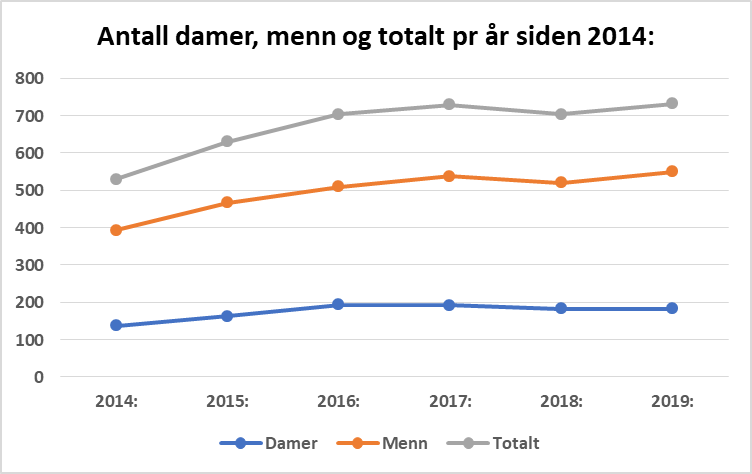 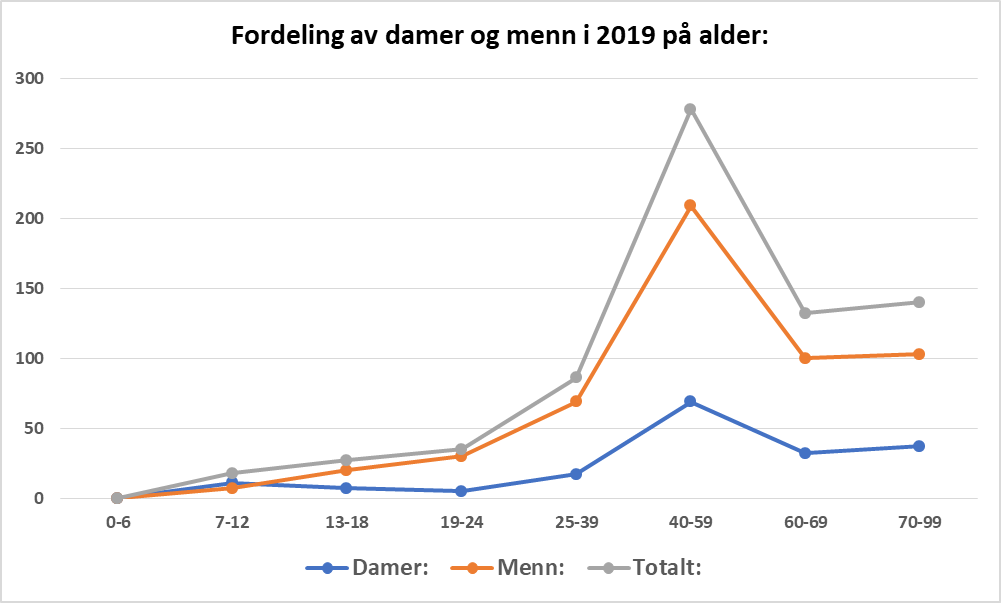 Medlemsregistrering ble i 2019 gjort av leder og golfbutikken. 
Medlemsregister og videreformidling av kontingenter til Norkred gjøres av leder. 
Endringer i kontingentklasser i golf boks gjøres av leder og golfbutikken i fellesskap. Års revisjon av klasser/varelinjer og ajourføring/kontroll mot Norkred gjøres av styrets leder. Samtidig oppdateres også epost-systemet «MailChimp» med medlemmenes adresser, slik at klubbens nyhetsbrev når fram til alle medlemmene.  Det er fortsatt mange muligheter gjennom golf boks når det gjelder administrasjon som ikke er utnyttet fullt ut.Fra utsendelse av fakturaer, kontingent 2019 er det skjedd endringer når det gjelder antall medlemmer og endringer mellom kontingentklasser. Dette endrer seg kontinuerlig i takt med ønsker fra medlemmene. Marianne Slette fra styret deltar i arbeidet med utsending av medlemskontingenter. 7.  Marshalltjenesten. - Rapport for sesongen 2019.Medlemmer som har deltatt i ordningen. Øystein Jonsjord, Helge Stubberud, Tone Groa, Hilde Øygarden, Anne Lise Elstad, Gro Olsen, Per Ivar Syvertsen, Jøran F. Eriksen, Einar Ramsli, Atle A. Andersen, Sølve Sundbakk, Toger Flatland, Olav Værstad, Nina Fjellstad, Ingar Holte, Einar Bough Jensen, Erik Helland, Stein Helland, Jacob Sandsven, Jan H. Olsen. Marshalltjenester ved GOGK har vært gjennomført fra starten på juni til starten på oktober 2019. Undertegnede har hatt ansvaret for å få i gang ordningen med tanke på klubbens tilstedeværelse på banen. Det er viktig med tanke på spillere fra andre klubber og eventuelle spørsmål. Samtidig ha en viss kontroll på at medlemskap, greenfee og at spilleres opptreden er i tråd med regler som gjelder på golfbanen ikke minst med tanke på sikkerhet. Ideen for å få til en ordning ble lansert på årsmøte 2019 og arbeidet startet med å innhente opplysninger fra andre klubber. Marshalltjenester kan omfatte så mangt og vi fant ut at det var viktig å komme i gang med de mest nødvendige oppgavene som en viss tilstedeværelse og en generell kontroll av spillere.Det er avholdt informasjonsmøte for Marshall, skrevet instrukser hengt opp generell informasjon på tee 1 og tee 10. Det er skrevet kontaktlister og vaktlister. Det hele skulle gjennomføres mer eller mindre uproblematisk slik at dem som var forhindret kunne bytte vakter med andre på lista . Dette har fungert meget bra, og den generelle oppfatningen av tjenesten er meget positiv og ønsket velkommen av både gjestespillere og av egne medlemmer.Av rapportene som er levert ser en at noe innkjøringsproblemer har det vært, mest på grunn av at golfbil ikke har vært tilgjengelig. Noen har spasert  Mashall ,andre har stått og kontrollert ved running etter 9 hull . Det har også vært et problem med hva som er riktig pris å betale i forhold til medlemmer, greenfee avtaler klubber imellom, bedriftsgolf og avtaler som er inngått av klubben. Dette må forbedres i 2020. For øvrig er det vært mange som ikke hadde hentet gyldige tagger på betalt spillerett. Noen betalte med vips (som hadde glemt å betale eller at vips ikke virket ) . Man kan definitivt konkludere med at tjenesten er viktig, nødvendig og veldig velkommen på vår golfbane. Det gjenstår å takke de 20 personene som har vært aktivt med i tjenesten og vært med på denne dugnaden for klubben vår. Vi håper at de fleste er positive til å trå til i inneværende sesong også. 
For Marshalltjenesten Jan H. Olsen 7. Rapport fra Lov/handikap og disiplinærkomitèKomiteen har bestått av Per Erbo Rougthvedt, Erik Helland, Bernt Christoffersen, Per Erbo RougthvedtKomiteleder8. GOGK prosjektet Golf Grønn Glede hos oss og Golf Som Terapi. 

Vi har hatt en gruppe fra 4-8 personer som deltar på golf som terapi hos oss hver uke i sesongen 2019. Samarbeidet er utvida med en gruppe til under golf som terapi. Det er en organisasjon ved navn R.o.T. 

Golf som Terapi ble etablert som en frittstående prosjektgruppe i 2004 og de har som formål å gi mennesker et lavterskeltilbud som kan føre til en sunnere livsstil og bedre hverdag på lik linje med NGF har som mål i GGG. Deltagerne kommer fra forskjellige organisasjoner og flere deler av landet.

Gjennom dette prosjektet har det blitt flere nye golfspillere. Både som medlemmer i GOGK og i andre klubber i Norge.  😊

Vibeke Deilrind og Rolf Madsen,

---------§§§§§§§-----------Sak 5. Regnskap med revisjonsberetning.Styrets Beretning og Regnskap legges fram i med resultatregnskap og balanse på årsmøte.
 Revisor legger fram revisorberetning. 
Basert på foreløpige tall før revisjon gir regnskapet likviditetsmessige oversikt som kommer frem av tabellen på side 22..Styrets beretning 2019Grenland og Omegn GolfklubbOrg. Nr.812 829 602Grenland og Omegn Golfklubb stiftet 30. oktober 2013, opptatt i Norges Idrettsforbund (NIF) og Norges Golfforbund (NGF) 27.november 2013. Klubb nr. 366 i Norge. Klubben er underlagt Norges Idrettsforbunds lover og regler.Styret mener at regnskapet gir en rettvisende oversikt over klubbens eiendeler og gjeld, finansielle stilling og resultat. Forutsetningene om fortsatt drift er til stede og regnskapet er utarbeidet under den forutsetningen.Styret har i sesongen 2019 vært opptatt av å holde banen vedlike samtidig som det var utfordrende å starte sesongen med et underskudd fra regnskapet 2018. Styret har vært varsomme med ansettelser og gjennomført sesongen 2019 med ferre ansatte enn tidligere. Enkelte veier er oppgradert og belagt med fast dekke. Også trase for skiløyper vinterstid er belagt med fast dekke. Sesongen 2018 satte oss langt tilbake når det gjaldt fairwayer og greene.r. I løpet av høsten 2018 var vi oppe med brukbar bane igjen og 2019 ble et bedre år. Leiekontraktene for grunn utgjør 25 000,- kroner. Leiekontrakt med Skien kommune er forlenget frem til 2022 med årskontrakt for 1 krone. Sum egenkapital og gjeld utgjør kr. 5 157 116 (4 433 699,91) hvorav gjeld utgjør kr. 3 630 546 (3 866 914,08.) 2018 i parentes’.Årets overskudd på kroner 959 783 (-476 598) har styrket likviditeten betraktelig. Ved inngangen til 2020 er det registrert 715 medlemmer i forskjellige klasser. Head-greenkeeper, Greenkeeper er ansatt fast på årsbasis. I tillegg har det vært 4 sesongarbeidere i forskjellig stillingsstørrelse fra mars til oktober. En fast rengjøringsarbeider har arbeidet på timebasis hele året. Klubben har vært helt avhengig av en indre kjerne av frivillige som har bidratt med maskinkjøring og rydding slik at banen fremstår som et godt vedlikeholdt og innbydende anlegg. De ansatte har vært 6 menn og 1 kvinne deler av året. Klubben har ingen ansatte i administrasjonen. Administrasjon (ledelse – økonomi-revisjon-sponsorpleie-turneringsledelse mv) drives på dugnad uten noen form for godtgjørelse eller lønn. Forholdene er lagt til rette for at det ikke skal oppstå forskjellsbehandling mellom kjønnene.Virksomheten forurenser ikke det ytre miljøet utover det som er normalt ved drift av golfanlegg.Styremedlem Christina Presthagen trakk seg fra styret i januar 2020. 
Varamedlem har meldt seg ut av klubben og dermed har styret bestått av 6 medlemmer.Det har ikke inntruffet forhold etter regnskapsårets slutt som har betydning for årsregnskapet.Skien 31.12.2019 – 09.03.2020	Rolf Erling Andersen                  Atle Aastad                 Vegard Moen    Styrets leder                                                       Styrets nestleder                                    StyremedlemMaryanne Slette                    Vibeke Deilrind                Tor Elseth     Styremedlem                                                Styremedlem                                 StyremedlemNoter redegjøres for i årsmøte.Styrets forslag:Regnskapet med styrets beretning fastsettes som Grenland og omegn Golfklubb sitt resultat for 2019.---------§§§§§§§-----------Sak 6. Innkomne forslag.Ingen.---------§§§§§§§-----------Sak 7. Fastsetting av kontingent.Årsmøte i 2019 fastsatte retningslinjer for kontingenten 2020. Kontingenten er økt tilnærmet lønns og prisvekst. Styret har vurdert og kommet fram til at kontingent for Barn og unge holdes tilnærmet uforandret for 2020., samtidig som det lages et noe lengre løp for nye spillere som tar VTG kursFølgende kategorier er fastsatt av styret:Medlemskategorier/ Årskontingent   Ønske om å dele opp kontingenten kan avtales med klubbens leder på post@grenlandgolf.no.Medlemmer som ikke ønsker å spille, kan tegne passivt medlemskap Kr. 350,- 
Dette gir ingen spille-rett på noen baner, men gir fulle rettigheter til alle klubbens øvrige møtearenaer.  
Medlemmer med Passiv klasse er også valgbare til tillitsverv og kontingenten går i hovedsak til å betale kontingent til Golf forbundet.Styrets forslag til vedtak:Årsmøte i 2020 sluttet opp om styrets forslag til kontingenten for 2020. Årskontingenten for 2021 skrives ut med økning tilnærmet i henhold til lønns og prisvekst.  Styret gis fullmakt til å fastsette kursavgift VTG-kurs og fastsette kontingent/greenfee for nye medlemmer fra mottatt VTG- bevis og inntil derpå følgende sesonger.Styret får fullmakt til å fastsette greenfeeavgift og eventuelle kampanjer for rekruttering og medlemsvekst.  ---------§§§§§§§-----------Sak 8. Forslag til budsjett for 2019. (likviditetsbudsjett)Budsjettforutsetninger:Medlemstall: Beregnet kontingent for 2020 på bakgrunn av medlemstallet 
pr 20. februar er tilnærmet 2,8 mill.  Sponsorer: Noe nedgang i hullsponsorer foreløpig. 
(Budsjett 2020 settes til 0,45 Mill. netto. )Ingen uforutsette større havarier på infrastruktur/ bygninger og maskiner.Ikke behov for omfattende arbeider på banen i løpet av vinteren/ våren 2020/2021. Det utøves fortsatt stor grad av dugnad på banen.Det er regnet med en lønnsvekst i tråd med den generelle lønnsveksten innen de fagområder som dekkes av ansatte på banen.Greenfeeinntekter om lag som for 2019 med 0,670 mill.Øvrige inntektsposter om lag som for 2019.Nye investeringer/behov i maskinparken er ikke fastsatt.Det er ikke avsatt midler til bygging/ utvidelse av verksted/ personalrom. Mindre investeringer på Driving range. Styrets forslag til vedtak:Budsjettet er å anse som et rammebudsjett.
Styret har fullmakt til å endre de enkelte poster dersom forutsetningene endrer seg.---------§§§§§§§-----------Sak 8. Forslag vedr. Organisasjonsplan.Organisasjonsplanen ble vedtatt på årsmøte i 2015. Organisasjonsplanen bygger på at styret til enhver tid kan oppnevne leder og medlemmer til de forskjellige komiteene. Styret kan også opprette og legge ned komiteer.Det skal arbeides med en strategiplan for banen som skal komme i tillegg til organisasjonsplanen. Strategien for banen må utvikles i samråd med medlemmene og ansatte. En organisasjonsplan er dynamisk og endres i takt med endrede forutsetninger. Klubbens økonomi på kort og lang sikt vil være avgjørende faktorer for de prioriteringer styret må følge opp.  Dagens Organisasjonsplan med oppgaver:MRK: Der styret samlet ikke har utpekt en med personlig ansvar/instruksjonsrett er det styrets leder som har instruksjonsrett i det daglige. Styret.Styret har samlet, eller ved den styret utpeker, instruksjonsrett i det daglige arbeidet. Styret står samlet ansvarlig for kubbens drift, internt, og overfor andre myndigheter og samarbeidspartnere. Styret avtaler seg imellom hvem i styret som har et hovedansvar for kontakt og arbeid med de forskjellige underkomiteer. Styret kan utpeke/gi oppgaver til andre medlemmer av klubben enn de valgte tillitsvalgte. Alle oppgaver styret delegerer til enkeltpersoner skal meddeles medlemmene gjennom nyhetsbrev umiddelbart.Styret kan inngå avtaler om fremleie lokaler og oppgaver.Styrets leder har ansvar for å innkalle til styremøter ved behov og sette opp nødvendige saker til behandling, og saker som er innmeldt av andre styremedlemmer og medlemmer.Styrets leder har ansvar for å føre protokoll og oppbevare denne på forskriftsmessig måte.Styret har samlet ansvar for å føre regnskap og forvalte klubbens midler på en forsvarlig måte.Styret skal behandle resultatregnskap minst 4 ganger pr. år for å følge den økonomiske utviklingen.Styret har ansvar for å forberede årsmøte innen fastsatte frister og med nødvendige dokumenter som fastsatt i lovene for utsendelse til medlemmene gjennom epost.Styret har ansvar for at det til enhver tid er oppdaterte medlemslister, og at styret jevnlig informerer medlemmene gjennom nyhetsbrev om alle relevante interne opplysninger som vedrører klubbens interne forhold.Styret har ansvar for at klubbens hjemmeside www.grenlandgolf.no  på internett jevnlig er oppdatert med informasjon som alle golfinteresserte kan ha glede av. Styret skal fremstå på en slik måte at GOGK er til for medlemmene, og at medlemmene er klubbens viktigste ressurs. Styret skal tilrettelegge prissetting på VTG kurs med øye for økt rekruttering til klubben, samt sette sammen tilbud som over tid vil sikre økt tilstrømning.Styret har ansvar for at klubbens Facebook-side på internett jevnlig er oppdatert med informasjon som alle golfinteresserte kan ha glede av.  Sponsor og samarbeidskomite.Komiteen skal holde god oversikt over løpende sponsor/ samarbeidsavtaler.Komiteen skal påse at innholdet i avtalene gjennomføres på en god måte fra GOGK`s side.Komiteen må påse at det er god kontakt med andre komiteer som har betydning for å levere gode «golfopplevelser» for våre samarbeidspartnere.Komiteen skal minst to ganger i året ha samtaler med «samarbeidspartnere» for om mulig å utvikle samarbeidet videre. Anleggskomiteen.Komiteen skal holde løpende oppsyn med banen, og ta initiativ til å planlegge/initiere nødvendig utbedring/ arbeid som må gjøres utover det som naturlig hører inn under banemannskapenes daglige arbeid.Komiteen har ansvar for å planlegge og gjennomføre dugnadsinnsats på banen.Komiteens pålegg til banemannskapene går gjennom styret/ den styret utpeker.Komiteen fremmer forslag om hvordan avsatte midler til banedrift/ reparasjoner skal brukes.Komiteen følger opp de tiltak komiteen selv har initiert.Komiteen rapporterer til styret. VTG komiteenKomiteen har ansvar for å planlegge og markedsføre VTG kurs for kommende sesong i løpet av februar måned. Planlegging gjøres i samråd med Pro, og i medhold av avtale inngått mellom GOGK og Golfbutikken. Komiteens medlemmer avtaler seg i mellom ansvar for å følge opp nye medlemmer.TurneringskomiteenKomiteen skal så tidlig som mulig planlegge, og fremme forslag, til turneringer inkludert budsjett for de enkelte turneringer.Komiteen skal holde seg oppdatert på de turneringsmoduler som er tilgjengelige i Golf boks.Komiteen rapporterer til styret.Turneringskomiteen skal organisere og gjennomføre oppsatte turneringer. Lov og Hc. komiteen.Komiteen skal fortløpende orientere klubbens medlemmer om forhold som har betydning for forståelse av regler og regelendringer. Komiteen skal i samarbeid med styret gjennomføre kurskvelder for oppfølging av regelforståelse. Komiteen har ansvar for års revidering av Hc på enkeltmedlemmer i golfboks.Komiteen rapporterer til styret i GOGK.HCP komiteen skal ivareta NGF's golfreglement i klubben, og sørge for at medlemmer og gjester følger HCP bestemmelsene. Komiteen skal behandle eventuelle spørsmål og klager som angår Hcp.  Sportskomiteen.Komiteen er klubbens dynamiske sentrum for å utvikle klubbens spillere på en positiv måte.Komiteen tar selv initiativ til aktiviteter som fremmer klubbens sportslige engasjement.Komiteen er bindeleddet mellom aktiviteter i NGF regi og overfor medlemmene i GOGKKomiteen er ansvarlig for å få til kurs og opplæring innenfor de rammer som økonomisk stilles til rådighet.Komiteen er ikke bare til for «singelspillere» men skal skape sportsånd i alle klasser. Barne- ungdoms og medlemskomite.Komiteen har som hovedoppgave å skape miljø og trivsel for alle medlemmer i GOGK gjennom å legge til rette for «events» og sosialt samvær i forbindelse med spill på banen. Komiteen skal ta initiativ til sosialt samvær og tilstelninger som ikke alene dreier seg om golf og golfspill. Komiteene skal legge til rette for familietreff hvor innholdet for familien samlet skaper engasjement for golfspillet.Komiteen skal søke å skape mer entusiasme blant barn og unge for å delta i arrangementer i golf regi.Komiteen skal være bindeleddet mellom medlemmene og klubbens ansatte og styret på en slik måte at medlemsengasjement skal få betydning for klubbens drift i det daglige.Revisorer.Klubben har ikke innkjøp av revisortjenester fra autorisert revisor. Klubben har årsmøtevalgte revisorer.Revisorene er også da å forstå som kontrollkomite og skal ha løpende innsyn i styrets arbeid.Revisorene skal minst tre ganger i året gjennomgå regnskapet og avstemme det mot bankbeholdning og utbetalinger.Revisorene rapporterer til Årsmøte.Revisorene kan på eget initiativ innkalle til ekstraordinært årsmøte dersom de finner det riktig.Ansatte oppgaver – ansvar Head Greenkeeper.Har hovedansvar for alle forhold når det gjelder nødvendig arbeid med banen.Har hovedansvar for å påse at sesongarbeidere og andre overholder arbeidsavtaler og instrukser, og at arbeidslister føres i tråd med reglementer og avtaler.Rapportere til styret v/styrets leder, eller den person styret utpeker som ansvarlig.Har hovedansvar for opplæring og disponering av sesongarbeidere og sommerhjelper.Har hovedansvar for at banen er så optimal for golfspill som mulig gjennom hele sesongen.Samarbeide med greenkeeper når det gjelder planlegging av tiltak på banen og det daglige arbeidet.Ha god kommunikasjon med anleggskomiteen å sørge for god forståelse for de tiltak som ønskes igangsatt/ gjort på banen.Kan delegere sine fullmakter til greenkeeper. Utføre andre oppgaver etter anvisning fra styret, eller den person styret utpeker.Mekaniker/ banearbeider m/tilleggsoppgaver.Konsultere og klarere med Head Greenkeeper i alle spørsmål som gjelder drift av banen.Har særskilt ansvar for reparasjon og vedlikehold av maskinparken og legge planer for vedlikehold på en slik måte at minimal driftsstans kan oppnås, i samråd med Head- Greenkeeper og Greenkeeper på halv stilling.Ha ansvar for de tekniske installasjonene på banen.  Sørge for at dette er driftsklart ved oppstart av sesongen etter anvisning fra Headgreenkeeper.Sørge for at banen «lukkes ned og forsegles» på en forsvarlig måte ved sesongslutt etter anvisning fra Headgreenkeeper. Legge til rette/planlegge vintervedlikehold av maskinparken i samråd med Greenkeeper i halv stilling.Utføre andre oppgaver etter anvisning fra Headgreenkeeper, styret eller den styret utpeker.Sesongarbeidere/ sommerhjelp.Sesongarbeidere er i det daglige underlagt Headgreenkeeper/Greenkeeper. og skal utføre oppgaver i tråd med daglige gitte arbeidsoppgaver på banen.Sesongarbeidere og sommervikarer over 18 år kan gis opplæring i kjøring av klubbens maskiner, og kan benyttes til slikt arbeid.Styret kan instruere sesongarbeidere og sommervikarer utover de instrukser som gis av Greenkeeper.Sesongarbeidere skal utføre oppgaver i tråd med instrukser fra Headgreenkeeper/Greenkeeper.Sesongarbeidere kan bli pålagt oppgaver av styret som avviker fra det daglige arbeidet.Samhandling mellom GOGK og samarbeidspartnere.I spesielle tilfeller inngås det juridisk bindende avtaler med samarbeidspartnere på forskjellige områder. I slike tilfeller er avtalene å anse som juridisk bindene for partene og overordnet andre instrukser.Avtaler med samarbeidspartnere skal være underskrevet av begge parter, og avsnittet om Arbeidsreglement er styrende for samarbeidet utover avtaleteksten. Styrets Forslag til vedtak:Årsmøte opprettholder styrets fullmakt til å endre/ tilpasse organisasjonsplanen løpende etter behov. Samtidig arbeides det videre med strategiplaner og handlingsplaner.---------§§§§§§§-----------Sak 9. Valg.Valgkomiteens forslag legges fram på årsmøte:Valget i 2019 ga følgende resultat:Leder: 			Rolf Erling Andersen, på valg i 2020N. leder: 			Atle Aastad, på valg i 2021styremedlem: 		Tor Elseth, på valg i 2020.Styremedlem: 		Vibeke Deilrind, på valg i 2020Styremedlem: 		Maryanne Slette, på valg i 2021Styremedlem: 		Vegar Moen, på valg i 2021Styremedlem: 		Chritina Presthagen ( trukket seg fra styret)Varamedlem:  		Ikke valgtVaramedlem:  		Ikke valgtRevisor: Nina Fjellstad, 	gjenvalg , på valg i 2021Revisor: 			Gro Olsen, på valg i 2021Valgkomite: 	Jan Halvdan Olsen leder, 
Anne Lise Elstad, 
Atle A. AndersenØvrige komiteer, kan velges av årsmøte eller velges av styret i henhold til organisasjonsplanen.
Følgende har påtatt seg oppgaver:Leder Turneringskomite: 	Tor ElsethVTG ansvarlig: 		Jan Mikkelsen og Terje StoklandHus komité: 			Erik Helland Sak 10. Avslutning.Etter årsmøte inviteres medlemmene ti en drøfting av hvordan vi ønsker å vurdere og prioritere videre utvikling av anlegget på Jønnevald. Utførte timer2016201720182019Ansatte-lønnet arbeid- fast3 4014 5825 7963 770Midlertidig ansatte på timelønn3 6413 6471 8242 061Sum betalte timer7 0428 2297 6205 831Dugnad administrasjon-estimert1 9001 8001 5001 600Arbeid med Barn og unge-estimert50100150Dugnad på banen- estimert3 5003 5003 5004 000Sum Dugnadsarbeid5 4005 3505 1005 750Sum utførte timer12 44213 57912 72011 581Anskaffet i 2015: Toro Workman, m/ utstyr, kjøpt brukt ca. kr    100 000  kr    100 000 Bunkerrake, ny, ca. kr    100 000  kr    100 000 Slepe-Klippeaggregat for rough, brukt, ca. kr    100 000  kr    100 000 Singelklipper, brukt, ca. kr      50 000  kr      50 000 John Deere traktor, brukt ca. kr    200 000  kr    200 000 Wurt-master , vinkelsliper,Teng-tools, pipe/fastnøkkelsett.Ty-crop, dresser,Anskaffet i 2016 :Singelklipper, brukt,ca. kr      30 000  kr      30 000 3 stk. Toro Workman 2110, brukt, 
arbeids-biler, samletca. kr      50 000  kr      50 000 1 stk. Greenlufter- m utstyrca. kr    300 000  kr    300 000 Klo til Gravemaskin.  ca. kr      30 000  kr      30 000 Snøfreser til traktor- brukt. ca. kr      25 000  kr      25 000 Ny løvblåser til traktor.  ca. kr      25 000  kr      25 000 Toro Workman, ny ca. kr    120 000  kr    120 000 Anskaffet i 2017:1 stk. slipemaskin underkniver ny,ca. kr    300 000  kr    300 000 Gravemaskin 2001 mod. Nypris ca 500 000,- avtale Hauk AS ca. kr    200 000  kr    200 000 John Deere- 4720, traktor m/utstyr. 2012 mod. Nypris ca. 450 000,- kost kr 280 000,-ca. kr    280 000  kr    280 000 Løvblåser, ny 8 000,- kr.ca. kr        8 000  kr        8 000 Sprøyte til traktor. Ny kr. 25 000.-ca. kr      25 000  kr      25 000 Singelklipper mod 2005. nypris kr 80 000,ca. kr      25 000  kr      25 000 Krattknuser til traktor ny kr. 50 000,-ca. kr      50 000  kr      50 000 Maskinkjøp samlet i 2017 ca. kr   888 000  kr   888 000 Solgt i 2017:Traktor trym mod 2004 kr. 75 000,- kr      75 000  kr      75 000 Dreneringsgraver- belte bytteforhold ca. 40 000,-ca. kr      40 000  kr      40 000 Gammel slipemaskin, underkniver ca. 10 000,-ca. kr      10 000  kr      10 000 Gjødselspreder ca. 15 000,- ca. kr      15 000  kr      15 000 Sprøyte ca. 12 000.-ca. kr      12 000  kr      12 000 Brøyteskjær ca 20 000,-ca. kr      20 000  kr      20 000 Samlet solgt for ca. 172 000,-ca. kr   172 000  kr   172 000 2018. 
Siden vår varebil ikke lenger holdt EU kontrollen ble det anskaffet en godt brukt 
stasjonsvogn til 5000 kroner for sesongen. Den ble også avskiltet i løpet av september. 
En John Deere- 4720, traktor m/utstyr solgt i 2018.. Nypris ca. 450 000,- kost 280 000,- Solgt for ca. 300 000,-Det ble videre anskaffet en brukt Fairway- klipper og en Fairway-lufter.		2018. 
Siden vår varebil ikke lenger holdt EU kontrollen ble det anskaffet en godt brukt 
stasjonsvogn til 5000 kroner for sesongen. Den ble også avskiltet i løpet av september. 
En John Deere- 4720, traktor m/utstyr solgt i 2018.. Nypris ca. 450 000,- kost 280 000,- Solgt for ca. 300 000,-Det ble videre anskaffet en brukt Fairway- klipper og en Fairway-lufter.		2018. 
Siden vår varebil ikke lenger holdt EU kontrollen ble det anskaffet en godt brukt 
stasjonsvogn til 5000 kroner for sesongen. Den ble også avskiltet i løpet av september. 
En John Deere- 4720, traktor m/utstyr solgt i 2018.. Nypris ca. 450 000,- kost 280 000,- Solgt for ca. 300 000,-Det ble videre anskaffet en brukt Fairway- klipper og en Fairway-lufter.		2018. 
Siden vår varebil ikke lenger holdt EU kontrollen ble det anskaffet en godt brukt 
stasjonsvogn til 5000 kroner for sesongen. Den ble også avskiltet i løpet av september. 
En John Deere- 4720, traktor m/utstyr solgt i 2018.. Nypris ca. 450 000,- kost 280 000,- Solgt for ca. 300 000,-Det ble videre anskaffet en brukt Fairway- klipper og en Fairway-lufter.		2018. 
Siden vår varebil ikke lenger holdt EU kontrollen ble det anskaffet en godt brukt 
stasjonsvogn til 5000 kroner for sesongen. Den ble også avskiltet i løpet av september. 
En John Deere- 4720, traktor m/utstyr solgt i 2018.. Nypris ca. 450 000,- kost 280 000,- Solgt for ca. 300 000,-Det ble videre anskaffet en brukt Fairway- klipper og en Fairway-lufter.		2018. 
Siden vår varebil ikke lenger holdt EU kontrollen ble det anskaffet en godt brukt 
stasjonsvogn til 5000 kroner for sesongen. Den ble også avskiltet i løpet av september. 
En John Deere- 4720, traktor m/utstyr solgt i 2018.. Nypris ca. 450 000,- kost 280 000,- Solgt for ca. 300 000,-Det ble videre anskaffet en brukt Fairway- klipper og en Fairway-lufter.		2018. 
Siden vår varebil ikke lenger holdt EU kontrollen ble det anskaffet en godt brukt 
stasjonsvogn til 5000 kroner for sesongen. Den ble også avskiltet i løpet av september. 
En John Deere- 4720, traktor m/utstyr solgt i 2018.. Nypris ca. 450 000,- kost 280 000,- Solgt for ca. 300 000,-Det ble videre anskaffet en brukt Fairway- klipper og en Fairway-lufter.		2018. 
Siden vår varebil ikke lenger holdt EU kontrollen ble det anskaffet en godt brukt 
stasjonsvogn til 5000 kroner for sesongen. Den ble også avskiltet i løpet av september. 
En John Deere- 4720, traktor m/utstyr solgt i 2018.. Nypris ca. 450 000,- kost 280 000,- Solgt for ca. 300 000,-Det ble videre anskaffet en brukt Fairway- klipper og en Fairway-lufter.		 Antatt markedsverdi  Antatt markedsverdi nrMerke og typeÅrsm. Pris ny Pr 31.12.19Pr 31.12. 18 1Toro 470 D- Roughklipper2013 kr     649 000  kr    308 000  kr     324 500 2Toro 5410-fairwayklipper2009 kr     387 500  kr    184 000  kr     193 750 3Toro 5500-fairwayklipper2001 kr     300 000  kr      0  kondemnert 4Toro 3100-Tee-foregreenklipper2000 kr     150 000  kr      23 000  kr       25 000 5Toro sett. 5 stk vertikalskjærere2009 kr       87 500  kr      38 000  kr       40 000 6Toro 3255- greenklipper2010 kr     274 375  kr    130 000  kr     137 188 7Toro Workman 4300, arb.bil2000 kr     300 000  kr      38 000  kr       40 000 8Toro Workman 4300, arb.bil2008 kr     300 000  kr      85 000  kr       90 000 9Toro Workman   arb.bil2005 kr     300 000  kr    142 000  kr     150 000 10EZ- OG Workman el. Arb.bil2002 kr     100 000  kr      19 000  kr       20 000 11EZ- OG Workman  Arb.bil1998 kr       70 000  kr      14 000  kr       15 000 12TYM-Traktor/Astor 850 laster2005 kr     300 000  kr      0 Solgt 13LG LT 360 D traktor2001 kr     200 000  kr      38 000  kr       40 000 14Massey Ferguson, Traktor 135 1972 Ikke spesifisert  kr        9 000  kr       10 000 15Gaupen boggyhenger NL 30892010 kr       30 000  kr        6 000  kr         7 000 16Greensiron 3900, greenrulle2014 kr     100 000  kr      66 000  kr       70 000 17TP 150 flishygger2010 kr       30 000  kr        9 000  kr       10 000 18Blec , såmaskin2000 kr       40 000  kr        9 000  kr       10 000 19Bøgballe, M1T gjødselspreder1999 kr       10 000  kr        2 000  kr         3 000 20Vertidrain , 7212 lufter2001 kr         5 000  kr                -  kr         1 000 21Agromet T040 , traktorhenger1993 kr       50 000  kr        3 000  kr         4 000 22Clubb-car, golfbil2001 kr       60 000  kr        4 000  kr         5 000 23Clubb-car, golfbil2001 kr       60 000  kr        4 000  kr         5 000 24Clubb-car, golfbil2014 kr       60 000  kr      23 000  kr       25 000 25Dunn Brøyteskjær1985 Ikke spesifisert  kr        1 000  kr         2 000 26Dunn Brøyteskuff1985 Ikke spesifisert  kr        2 000  kr         3 000 27Dunn Pallegaffel1995 Ikke spesifisert  kr        1 000  kr         2 000 29John Deere 120 A bunkerrake2015 kr     100 000  kr      66 000  kr       70 000 30Toro Greenmaster , singelklipper, flex 212014 kr       80 000  kr      47 000  kr       50 000 31Toro Greenmaster , singelklipper, flex 222012 kr       60 000  kr      38 000  kr       40 000 32Lastec- slepeklipper2013 kr     200 000  kr      95 000  kr     100 000 33Toro Work mann , 2110 arb.bil2005 kr     150 000  kr      14 000  kr       15 000 34Toro Work mann , 2110 arb.bil2005 kr     150 000  kr      14 000  kr       15 000 35Toro Work mann , 2110 arb.bil2005 kr     150 000  kr      14 000  kr       15 000 36TY-crop , propass 180, dresser2010 kr       30 000  kr        9 000  kr       10 000 37Teng.Tools Pipe og fastnøkkelsett2015 kr         3 000  kr        1 000  kr         2 000 38Würt master EWS 14 vinkelsliper2015 kr       15 000  kr                -  kr         1 000 39Express Dual 200, Aggr.slipemaskin2002 kr     200 000  kr      28 000  kr       30 000 40Foley, slipemaskin underkniver2002 kr       40 000  kr        2 000  kr         3 000 41Range servant , ballpeller2000 kr       40 000  kr        4 000  kr         5 000 42Amazone oppsamler GHL 1501994 kr       50 000             0  Solgt43Comer Løvnlåse KWHUkjent kr         2 500  kr                -  kr            500 44Kempi 180, sveiseapparat1995 kr       15 000  kr        2 000  kr         3 000 45MTD, løvblåser 2000 kr         1 500  kr                -  kr            500 466 brakker , rund sum2005 kr     500 000  kr      95 000  kr     100 000 47BEAS 300 l kompressor1997 kr       10 000  kr        2 000  kr         3 000 48Shamal 50 l kompressorUkjent kr         4 000  kr                -  kr         1 000 49Ferrua 50 l kompressor.Ukjent kr         4 000  kr                -  kr         1 000 50HUSQVARNA 550 Bts motorsag2014 kr         4 000  kr        1 000  kr         2 000 51HUSQVARNA , motorsag2012 kr         3 000  kr                -  kr            500 52HUSQVARNA 580 bts løvblåser, rygg2014 kr         2 500  kr        1 000  kr         1 200 53HUSQVARNA 345 fr, ryddesag2014 kr         2 000  kr                -  kr         1 000 54HUSQVARNA 550 355 R, ryddesag2013 kr         2 000  kr                -  kr            800 55HUSQVARNA 550 355 R, ryddesag2012 kr         2 000  kr                -  kr            500 56HUSQVARNA 327pf grensag2012 kr         1 500  kr                -  kr            800 57Flymo  gressklipper , håndholdt2007 kr         1 500  kr                -  kr            500 58Flymo  gressklipper , håndholdt2009 kr         1 500  kr                -  kr            800 59Kercher 2040 Høytrykksvasker2009 kr         5 000  kr        1 000  kr         2 000 60Kercher HDS 600CI  Høytrykksvasker2000 kr         5 000  kr                -  kr            500 61Hardi  sprøytevogn2004 kr         3 000  kr        1 000  kr         2 000 62Toro Vertikalskjæreagregater2005 kr       80 000  kr      28 000  kr       30 000 63Bearcat , kantklipper 73040S1999 kr         1 000  kr                -  kr            300 64Hurricane F 530 Slåmaskin2001 kr         5 000  kr                -  kr            500 66Anderseom SSD, såmaskin2014 kr         3 000  kr        1 000  kr         2 000 67Turfco GX 160 , torvskjærer 1995 kr         5 000  kr                -  kr         1 000 68John Deere E 35, kantskjærer1999 kr         5 000  kr                -  kr            500 69Vermeer V-1150, kjedegraverUkjent kr         3 000  kr                -  kr            500 70Hio, Gjødselspreder2010 kr         3 000  kr                -  kr         1 000 80Hitachi, batteridrill BSL 14302009 kr         4 000  kr                -  kr            500 81Metabo, DSW5175, benkesliper2005 kr         3 000  kr                -  kr            500 82Batterilader C-TEK MX 102013 kr         2 000  kr                -  kr         1 000 83Hawker ME Batterilader el.bil2012 kr         1 000  kr                -  kr            300 84AC  16 T hydraulisk presse2007 kr         2 500  kr                -  kr         1 000 85ELU gjerdesag2004 kr         1 000  kr                -  kr            200 86GhIBLI Industristøvsuger1998 kr         5 000  kr                -  kr            500 87Løftebord 2000 kg2007 kr         5 000  kr        1 000  kr         2 000 88LUNA Varmevifte 2014 kr         2 000  kr                -  kr            500 89ASKO Tørkeskap2012 kr         2 000  kr                -  kr            300 90Vektøyskap Biltema2005 kr         3 000  kr        1 000  kr         2 000 91Solo 425, Ryggsprøyte2001 kr         2 000  kr                -  kr            500 92Klubbhus-kjøkken Steem oppvaskmaskin2004 kr         5 000  kr                -  kr            500 93Klubbhus-kjøkken FryseboksUkjent kr         3 000  kr                -  kr            500 94Klubbhus-kjøkken FryseskapUkjent kr         3 000  kr                -  kr            500 95Klubbhus-kjøkken StålbenkUkjent kr         3 000  kr                -  kr         1 000 96Klubbhus-kjøkken Kjøleskap2005 kr         2 500  kr                -  kr            300 96Klubbhus-kjøkken Kjøleskap2015 kr         3 000  kr        1 000  kr         2 000 97Klubbhus-kjøkken Stor stekeovn2005 kr         8 000  kr        2 000  kr         3 000 98Klubbhus-kjøkken VarmeplateUkjent kr         3 000  kr                -  kr         1 000 99Klubbhus-kjøkken VarmeplateUkjent kr         3 000  kr                -  kr         1 000 100RS Inventar og utstyr2005 kr         8 000  kr        1 000  kr         1 500 101Slipemaskin underkniver2017 kr     300 000  kr    285 000  kr     300 000 102Gravemaskin2001 kr     500 000  kr    190 000  kr     200 000 103John Deere 4720 traktor m/utstyr2012 Ikke spesifisert  kr                -  Solgt i 2018104Løvblåse2017 kr         8 000  kr        7 000  kr         8 000 105Sprøyte til traktor2017 kr       25 000  kr      23 000  kr       25 000 106Singelklipper2005 kr       80 000  kr      23 000  kr       25 000 107Toro RM5410 Fairway klipper - brukt 2018Ukjent kr     137 500  kr    130 000  kr     137 500 108FairwaylufterUkjent kr       89 300  kr      84 000  kr       89 300 109Toro Groundm.4700D (Innløst Leasing 2018)Ukjent kr       22 000  kr      95 000  kr     100 000 Totalt kr 7 042 175  kr 2 569 000  kr 2 761 238 Bokført verdi i balansen kr    916 955  kr 1 036 955 Mulig merverdi kr 1 567 045  kr 1 724 283 Forslag priser 2020 GOGK 20201Voksen fritt spill gr. A kr    7 800 2Voksen ektefelle/samboer gr. C kr    6 800 3Medlem gr. B- greenfee halv pris kr    5 100 4Greeenfeemedlem gr. D kr    1 200 5Barn 0-12 år i kalenderåret kr       500 6Ungdom 13 til 18 år  i kalenderåret kr       900 7Ungdom 19 til 21 år  i kalenderåret kr    2 900 8Student og militær 22-30 år i kalenderåret kr    3 800 9VTG kurs og fritt spill samme år kr    3 000 10Sesong 1 etter VTG kurs- fritt spill kr    2 500 11Sesong 2 etter VTG kurs- fritt spill kr    3 500       12Sesong 3 etter VTG Kurs- fritt spill Kr.   5 000NB! Det er alder 1. januar som avgjør klasseLikviditetsbudsjett Regnskap Regnskap Budsjett201820192020Inntekter1Medlemsinntekter kr     3 075 197  kr      2 851 251  kr     2 850 000 2Drivingrange mm  kr        267 637  kr        444 816  kr        450 000 3Green Fee kr        330 330  kr        671 347  kr        670 000 4Inntektsbringende tiltak kr          82 180  kr         186 114  kr        150 000 5Sponsorinntekter kr        349 650  kr        442 885  kr        400 000 6Tilskudd kr        140 823  kr         101 573  kr        100 000 7MVA kompensasjon kr        233 262  kr        299 175  kr        250 000 Sum Inntekter kr  4 479 079  kr  4 997 161  kr  4 870 000 Driftskostnader8Varekostnader kr          87 226  kr        127 228  kr        100 000 9Personalkostnader kr     2 225 875  kr     1 664 566  kr     2 000 000 10Klubbdrift kr        676 439  kr        681 004  kr        680 000 11Drift bygninger kr        390 404  kr        263 935  kr        300 000 12Drift Golfbane kr     1 257 004  kr        967 469  kr     1 000 000 13Andre kostnader kr          64 446  kr          56 061  kr          60 000 14Sport kr            9 182  kr          16 536  kr          20 000 15Rentekostnader kr         125 101  kr        140 579  kr        140 000 16Avdrag kr          60 000  kr          60 000  kr          60 000 Sum utgifter kr  4 895 677  kr  3 977 378  kr  4 360 000 Likvidites-Resultat-kr    416 598  kr  1 019 783  kr    510 000 Overskudd kan anvendes til: Overskudd kan anvendes til: Nedbetaling av gjeld, Oppbygging av reserverNedbetaling av gjeld, Oppbygging av reserverNedbetaling av gjeld, Oppbygging av reserverDriving range: nybygg- ballautomatDriving range: nybygg- ballautomatMaskiner (Behov kan være klippere)Maskiner (Behov kan være klippere)Bane. Kontinuerlig.